荆门市康复医院2022年度部门决算目    录第一部分  荆门市康复医院概况	3一、单位主要职责	3二、机构设置情况	4第二部分  2022年度部门决算表	4一、收入支出决算总表	5二、收入决算表	6三、支出决算表	7四、财政拨款收入支出决算总表	8五、一般公共预算财政拨款支出决算	9六、一般公共预算财政拨款基本支出决算明细表	10七、政府性基金预算财政拨款收入支出决算表	11八、国有资本经营预算财政拨款支出决算表	12九、财政拨款“三公”经费支出决算表	13第三部分  2022年度部门决算情况说明	14一、收入支出决算总体情况说明	14二、收入决算情况说明	14三、支出决算情况说明	15四、财政拨款收入支出决算总体情况说明	15五、一般公共预算财政拨款支出决算情况说明	16六、一般公共预算财政拨款基本支出决算情况说明	17七、政府性基金预算财政拨款收入支出决算情况说明	17八、国有资本经营预算财政拨款支出决算情况说明	17九、财政拨款“三公”经费支出决算情况说明	17十、机关运行经费支出说明	18十一、政府采购支出说明	18十二、国有资产占用情况说明	18十三、预算绩效情况说明	18第四部分  其他需要说明的情况	19一、培训费支出情况说明。	19二、会议费支出情况说明。	19第五部分  名词解释	19第六部分  附件	21第一部分  荆门市康复医院概况一、单位主要职责荆门市康复医院主要为革命伤残军人、烈军属等优抚对象，以及社会贫困弱势群体提供医疗服务；为人民群众提供医疗服务。1、以病人为中心，做好人民群众防病治病工作。以医疗工作为主要职责，负责门诊、住院患者的诊断和治疗，提高诊断准确率，避免漏诊、误诊；不断提高门诊及住院医疗质量，确保患者安全；并做好康复医疗。 2、做好人民群众预防保健，常态化开展疫情防控，搞好消毒隔离、卫生处置，防止院内感染。履行健康教育职责，负责对社区群众开展健康咨询和健康教育，设立慢性病门诊，随时接受群众咨询。做好公共卫生工作，为妇女儿童作保健指导，定期为辖区青少年进行健康体检。  3、做好临床教学工作，接收临床实习生，协助各高、中等医学院校完成医学教育，接纳下级医院的进修生，努力提高其医疗技术水平，为下级医院培训专业技术人员。 4、做好亚健康体检和健康管理工作。及时发现人民群众的亚健康状态及疾病早期症状，做到早发现、早预防、早诊断、早治疗，为保障人民群众健康作出努力。应用科学方法做好群众健康管理工作，指导进行饮食、运动、防护、养生等方面的工作，提高国民身体素质。二、机构设置情况从单位构成看，荆门市康复医院部门决算由实行独立核算的1个单位决算组成。第二部分  2022年度部门决算表一、收入支出决算总表二、收入决算表三、支出决算表四、财政拨款收入支出决算总表五、一般公共预算财政拨款支出决算表六、一般公共预算财政拨款基本支出决算明细表七、政府性基金预算财政拨款收入支出决算表八、国有资本经营预算财政拨款支出决算表（本单位今年没有国有资本经营预算财政拨款）九、财政拨款“三公”经费支出决算表（本单位今年无财政拨款“三公”经费支出）第三部分  2022年度部门决算情况说明一、收入支出决算总体情况说明2022年度收、支总计14,604.89万元，比上年度增加514.91万元，增长3.65%，增长的主要原因：本年业务增加，使得收支规模扩大。图1：收、支决算总计变动情况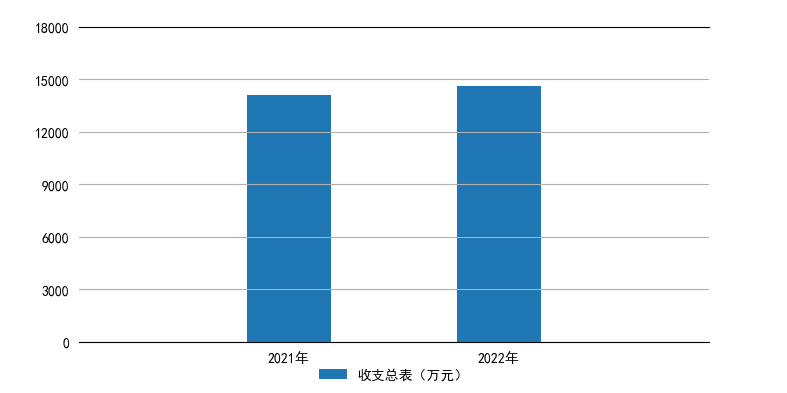 二、收入决算情况说明2022年度本年收入14,604.89万元，比上年度增加514.91万元，增长3.65%，其中：1.财政拨款收入532.64万元，占本年收入的3.65%，比上年减少158.71万元，下降22.96%。2.事业收入14,026.89万元，占本年收入的96.04%，比上年增加673.51万元，增长5.04%。3.其他收入45.37万元，占本年收入的0.31%，比上年增加0.11万元，增长0.24%。本年收入增长的主要原因：本年业务增加，使得收入增加。图2：收入决算结构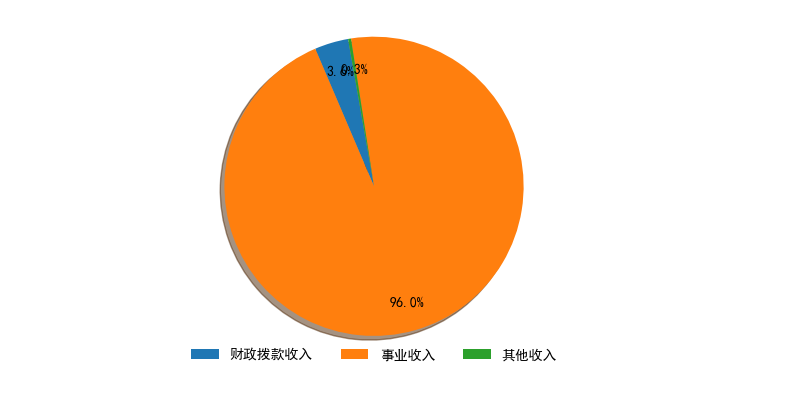 三、支出决算情况说明2022年度本年支出合计14,604.89万元，比上年度增加514.91万元，增长3.65%，其中：1.基本支出14,080.85万元，占本年支出的96.41%，比上年增加673.62万元，增长5.02%。2.项目支出524.04万元，占本年支出的3.59%，比上年减少158.71万元，下降23.25%。本年支出增长的主要原因：本年业务增加，使得支出增加。图3：支出决算结构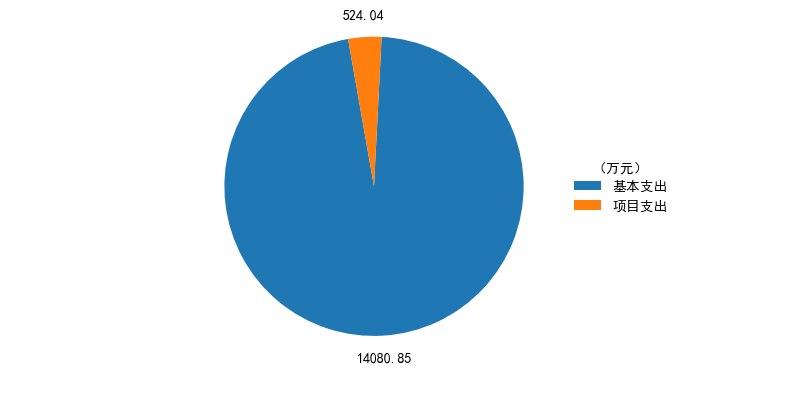 四、财政拨款收入支出决算总体情况说明2022年度财政拨款收支决算总计532.64万元，比上年度减少158.71万元，下降22.96%，下降的主要原因：政府性基金预算财政拨款收入减少，使得财政拨款收入支出规模减小。2022年度财政拨款收入中：一般公共预算财政拨款收入132.64万元，比上年度增加41.29万元，增长45.21%，增长的主要原因：其中48.63万元为2021年度新冠肺炎疫情防控资金，于2022年才下达。政府性基金预算财政拨款收入400.00万元，比上年度减少200.00万元，下降33.33%，下降的主要原因：2021年颐养院功能优化项目处于初期建设阶段，中央和地方福彩公益金分配资金相对充足，2022年颐养院一期项目建设基本完成，二期暂未启动，资金需求相对减少。图4：财政拨款收、支决算总计变动情况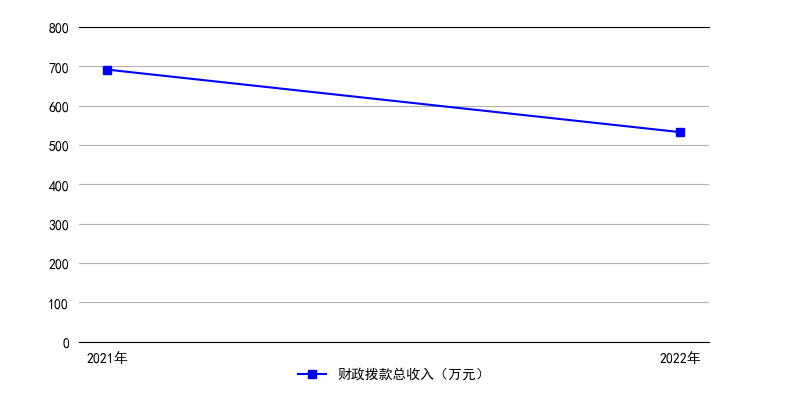 五、一般公共预算财政拨款支出决算情况说明（一）一般公共预算财政拨款支出决算总体情况。2022年度一般公共预算财政拨款支出132.64万元，比上年度增加41.29万元，增长45.21%，其中：1.基本支出8.60万元，占一般公共预算财政拨款支出的6.48%，与上年持平。2.项目支出124.04万元，占一般公共预算财政拨款支出的93.52%，比上年增加41.29万元，增长49.90%。一般公共预算财政拨款支出增长的主要原因：其中48.63万元为2021年度新冠肺炎疫情防控资金，于2022年才下达。（二）一般公共预算财政拨款支出决算结构情况。2022年度一般公共预算财政拨款支出具体结构如下：1.社会保障和就业支出8.60万元，占一般公用预算财政拨款支出的6.48%，比上年减少60.75万元，下降87.60%。2.卫生健康支出124.04万元，占一般公用预算财政拨款支出的93.52%，比上年增加104.04万元，增长520.20%。3.资源勘探工业信息等支出0.00万元，占一般公用预算财政拨款支出的0.00%，比上年减少2.00万元，下降100.00%。六、一般公共预算财政拨款基本支出决算情况说明2022年度一般公共预算财政拨款基本支出8.60万元，与上年持平，其中：人员经费8.60万元，占一般公共预算财政拨款基本支出的100.00%，与上年持平。按经济分类如下： 工资福利支出8.60万元，占一般公共预算财政拨款基本支出的100.00%，与上年持平。一般公共预算财政拨款基本支出持平的主要原因：今年未有变动事项，所以与上年一致。七、政府性基金预算财政拨款收入支出决算情况说明 2022年度政府性基金预算财政拨款收支总计400.00万元，比上年度减少200.00万元，下降33.33%，下降的主要原因：2021年颐养院功能优化项目处于初期建设阶段，中央和地方福彩公益金分配资金相对充足，2022年颐养院一期项目建设基本完成，二期暂未启动，资金需求相对减少。八、国有资本经营预算财政拨款支出决算情况说明本单位今年没有国有资本经营预算财政拨款。九、财政拨款“三公”经费支出决算情况说明 （一）财政拨款“三公”经费支出决算总体情况说明。2022年度本单位没有财政拨款“三公”经费支出。（二）财政拨款“三公”经费支出决算具体情况说明。1.因公出国（境）费0.00万元，与上年一样。因公出国（境）团组数0个，因公出国（境）人次数0人。本年无因公出国人员。2.公务用车购置及运行维护费0.00万元，与上年一样。公务用车购置和运行维护情况分别如下：(1)公务用车购置费0.00万元，与上年一样。本年度新购置公务用车0辆。(2)公务用车运行维护费0.00万元，与上年一样。截至2022年12月31日，财政拨款开支的公务用车保有量为0辆。3.公务接待费0.00万元，与上年一样。国内公务接待批次0个，共接待0人。十、机关运行经费支出说明本单位今年没有机关运行经费支出。十一、政府采购支出说明2022年度政府采购支出总额978.44万元，其中：政府采购货物支出额356.24万元、政府采购工程支出额562.00万元、政府采购服务支出额60.20万元。授予中小企业合同金额978.44万元，占政府采购支出总额的100%，其中：授予小微企业的合同金额978.44万元,占政府采购支出总额的100%。十二、国有资产占用情况说明截至2022年12月31日，本单位共有车辆6辆，其中：应急保障用车1辆，特种专业技术用车5辆。单位价值100万元以上设备（不含车辆）22台（套）。十三、预算绩效情况说明根据预算绩效有关要求，本单位组织对2022年度一般公共预算项目支出全面开展绩效自评，实现全覆盖。组织对1-2专项经费等开展绩效评价，从评价情况来看，项目立项比较规范，绩效目标明确，预算编制较为合理，完成情况良好，基本达到预期绩效目标。（具体情况见第六部分 附件）第四部分  其他需要说明的情况一、培训费支出情况说明2022年度培训费0.00万元，比上年度增加0.00万元。主要原因：今年未有变动事项，所以与上年一致。二、会议费支出情况说明2022年度会议费0.00万元，比上年度增加0.00万元。主要原因：今年未有变动事项，所以与上年一致。第五部分  名词解释一、一般公共预算财政拨款收入：指本级财一般公共预算当年拨付的资金。二、政府性基金预算财政拨款收入：指本级财政政府性基金预算当年拨付的资金。三、国有资本经营预算财政拨款收入：指本级财政国有资本经营预算当年拨付的资金。四、上级补助收入：指从事业单位主管部门和上级单位取得的非财政补助收入。五、事业收入：指事业单位开展专业业务活动及其辅助活动取得的收入。六、经营收入：指事业单位在专业业务活动及其辅助活动之外开展非独立核算经营活动取得的收入。七、其他收入：指单位取得的除上述“一般公共预算财政拨款收入”、“政府性基金预算财政拨款收入”、“国有资本经营预算财政拨款收入”、“上级补助收入”、“事业收入”、“经营收入”等收入以外的各项收入。八、使用非财政拨款结余：指事业单位使用以前年度积累的非财政拨款结余弥补当年收支差额的金额。九、年初结转和结余：指单位以前年度尚未完成、结转到本年仍按原规定用途继续使用的资金，或项目已完成等产生的结余资金。十、本部门使用的支出功能分类科目：1.社会保障和就业支出：反映政府在社会保障与就业方面的支出。2.卫生健康支出：反映政府卫生健康方面的支出。3.其他支出：反映不能划分到上述功能科目的其他政府支出。十一、结余分配：指事业单位按照会计制度规定缴纳的企业所得税、提取的专用结余以及转入非财政拨款结余的金额等。十二、年末结转和结余：指单位按有关规定结转到下年或以后年度继续使用的资金，或项目已完成等产生的结余资金。十三、基本支出：指为保障机构正常运转、完成日常工作任务而发生的人员支出和公用支出。十四、项目支出：指在基本支出之外为完成特定行政任务或事业发展目标所发生的支出。十五、经营支出：指事业单位在专业活动及辅助活动之外开展非独立核算经营活动发生的支出。十六、“三公”经费：纳入部门预决算管理的“三公”经费，是指部门用财政拨款安排的因公出国(境)费、公务用车购置及运行费和公务接待费。其中，因公出国(境)费反映单位公务出国(境)的国际旅费、国外城市间交通费、住宿费、伙食费、培训费、公杂费等支出；公务用车购置及运行费反映单位公务用车购置支出(含车辆购置税、牌照费)及燃料费、维修费、过桥过路费、保险费、安全奖励费用等支出；公务接待费反映单位按规定开支的各类公务接待(含外宾接待)费用。十七、机关运行经费：指为保障行政单位（包括参照公务员法管理的事业单位）运行用于购买货物和服务的各项资金，包括办公费、印刷费、邮电费、差旅费、会议费、福利费、日常维修费、专用材料及一般设备购置费、办公用房水电费、办公用房取暖费、办公用房物业管理费、公务用车运行维护费以及其他费用。十八、政府采购：是指各级国家机关、事业单位和团体组织，使用财政性资金采购依法制定的集中采购目录以内的或者采购限额标准以上的货物、工程和服务的行为。政府采购不仅是指具体的采购过程，而且是采购政策、采购程序、采购过程及采购管理的总称，是一种对公共采购管理的制度，是一种政府行为。第六部分  附件一、2022年度荆门市康复医院整体绩效评价报告    我院为市民政局下属的二级单位，暂未进行2022年整体绩效评价。二、颐养院功能优化项目(怡康院一二楼、怡乐院一二楼及怡心院整体设施设备采购）自评结果（缩略版）自评结论自评得分我院2022年度颐养院功能优化项目(怡康院一二楼、怡乐院一二楼及怡心院整体设施设备采购）绩效目标自评得分为98分。绩效目标完成情况执行率情况。我院2022年颐养院功能优化项目预算数为200万元，执行数为200万元，执行率为100%。完成的绩效目标。我院颐养院购置医疗康复设备17台，付尾款52万元；购置颐养院食堂厨具用具35.8万元；购置颐养院家具家电98.2万元；新建颐养院锅炉房10万元；颐养院优化项目监理支出4万元。我院加强养老护理员培训，推进颐养院养老服务高质量发展，有效缓解养老床位紧张，提高养老护理质量及老年人幸福指数；同时按照环境保护等法律法规，我院加强节能管理，降低能源消耗。未完成的绩效目标。2022年由于疫情的影响导致荆门市颐养院开业延迟，且正处于试运行阶段，其生活等配套设施也有待完善，因此长者入住率、养老护理质量及群众对养老机构的满意度等均未达到年初目标值。存在的问题和原因一是预算绩效体制不够成熟，部分指标设置可测性不高、合理性不够。二是缺少预算绩效管理专业人才。目前预算绩效管理工作尚处于摸索阶段，预算绩效管理的全面实施和预算绩效管理改革都需要专业素养较高、业务能力过硬的专业人才和专业基础作为支持。下一步拟改进措施下一步拟改进措施，包括项目整改和绩效目标调整完善等相关内容。一是通过科学设置指标内容，使单位的履职完成情况能够客观、全面地反映在指标评价体系中。 二是提高预算绩效管理意识，加强对相关工作人员的绩效预算管理知识的培训工作，不断提升其专业素养和业务能力。拟与预算安排相结合情况。在财政支出过程中，及时根据资金使用进度进行阶段性分析和测评，提高资金使用效率、改进管理流程。佐证材料基本情况简要概述项目立项目的和年度绩效目标。荆门市颐养院是市民政局主管、市康复医院运营的公办性质康养医养机构，将对其进行整体规划、分期运营，前期拟开放床位500张，后期开放床位500张，分期逐步进行内部装饰装修深化改造。拟围绕公益兜底定位，在保障精神病人、“三无”老人、“五保”老人、孤儿等特殊对象兜底服务需求的基础上，空余床位可面向市场提供高品质、个性化养老服务。我院申请颐养院功能优化项目(怡康院一二楼、怡乐院一二楼及怡心院整体设施设备采购）资金，主要是缓解我院开展颐养院功能优化项目的资金紧缺问题，其项目目标有以下几点：一是完成怡康院专业设备的购置；二是购置颐养院配套的护理床及其他家具用具；三是新建锅炉房；四是购置食堂所需的厨具。简要概述项目资金情况我院颐养院功能优化项目(怡康院一二楼、怡乐院一二楼及怡心院整体设施设备采购）资金，属于省级对下专项转移支付的政府性基金预算资金，其分配方式为因素法，均用于颐养院功能优化项目,其中医疗康复设备52万元，购置厨具35.8万元，新建锅炉房支出10万元，购置家具家电98.2万元，优化项目监理支出4万元。部门自评工作开展情况根据绩效评价的要求，我们成立了由院长苏金华任组长，副院长李智任副组长，财务人员、纪检人员任组员的自评工作领导小组，对照自评方案进行研究和部署，党组成员及各科室全程参与，按照自评方案的要求，对照各实施项目的内容逐条逐项自评。在自评过程发现问题，查找原因，及时纠正偏差，为下一步工作夯实基础。绩效目标完成情况分析预算执行情况分析。我院颐养院功能优化项目(怡康院一二楼、怡乐院一二楼及怡心院整体设施设备采购）预算数为200万元，执行数为200万元，执行率为100%。绩效目标完成情况分析。成本指标完成情况分析。严格按照项目预算管理，一是购置医疗康复设备52万元；二是购置颐养院食堂厨具35.8万元；三是购置家具家电98.2万元；四是新建颐养院锅炉房10万元；最后是颐养院优化项目监理支出4万元。产出指标完成情况分析。按照颐养院项目进度需求，采购专业康复设备17台；养老人员入住人次21人；2022年加强颐养院养老护理员队伍建设，保证养老护理员培训合格率达到100%；做好颐养院所有设备维护，达到设备正常使用率100%。效益指标完成情况分析。荆门市颐养院是市民政局主管、市康复医院运营的公办性质康养医养机构，其空余床位可面向市场，有效缓解养老床位紧张。2022年10月下旬颐养院正处于试运行阶段，其生活等配套设施也有待完善，因此提高养老护理质量及提升老人幸福指数未达到年初目标值。我院在实施项目过程中，严格执行国家环保政策，加强节能管理，降低能源消耗。满意度指标完成情况分析。由于2022年10月下旬颐养院开始投入使用，正处于试运行阶段，其生活等配套设施也有待完善，因此群众对养老机构的满意度93%，暂未达到年初目标值。上年度部门自评结果应用情况加强颐养院绩效管理理念，将“要我评价”的被动认识转化为“我要评价”的主动实践，健全完善评价机制，切实加强组织领导，深入推进评价工作，提升整体绩效管理水平。三、2022年度中央彩票公益金支持地方社会公益事业发展项目自评结果（缩略版）自评结论自评得分我院2022年度中央彩票公益金支持地方社会公益事业发展绩效自评得分为97分。绩效目标完成情况执行率情况。我院2022年中央彩票公益金支持地方社会公益事业发展项目预算数为200万元，执行数为200万元，执行率为100%。完成的绩效目标。我院颐养院(怡康院一二楼、怡乐院一二楼及怡心院整体)装修装饰部分工程支出112.4万元；购置颐养院空调116台，预付空调等电器18.8万元；预付医疗康复设备9.1万元、锅炉房及配套设施20.7万元；用于颐养院开办零星支出39万元。我院加强养老护理员培训，推进颐养院养老服务高质量发展，有效缓解养老床位紧张，提高养老护理质量及老年人幸福指数；同时按照环境保护等法律法规，我院加强节能管理，降低能源消耗。未完成的绩效目标。2022年10月下旬颐养院开始投入使用，正处于试运行阶段，其生活等配套设施也有待完善，因此长者入住率、提高养老护理质量及群众对养老机构的满意度未达到年初目标值。存在的问题和原因2022年中央彩票公益金支持地方社会公益事业发展项目绩效目标基本已完成，颐养院养老人员入住人次完成值略低于目标值，主要还是因为疫情等多方面原因导致颐养院2022年10月下旬才开始运营。从侧面也反映了我们在确定目标值时缺少全局意识，未考虑预计存在的风险因素。下一步拟改进措施下一步拟改进措施，包括项目整改和绩效目标调整完善等相关内容。我院将进一步加强内部机构的预算管理意识，严格执行预算编制以绩效目标为前提，提高编制科学性；预算执行以绩效监控为抓手，促进资金发挥效益；预算执行后以绩效结果为依据，与下年度预算安排挂钩。与预算安排相结合情况。首先，在预算编制环节通过事前评价的方式，及时发现并去除评价不高的项目，避免财政资金的浪费;其次，在财政支出过程中，及时根据资金使用进度进行阶段性分析和测评，考核阶段性目标的完成进度和效果，找出差距，分析原因，为提高资金使用效率、改进管理流程提供支持;最后，规范财政支出绩效评价工作事后环节的运用，运用才是目的。根据事前设定的绩效目标科学评判支出的效率效果，并将评价结果合理运用于下一年度的预算编制中，逐渐实现以结果为导向控制预算投入。佐证材料基本情况简要概述项目立项目的和年度绩效目标。荆门市颐养院位于漳河新区响岭村，荆山大道以西，健生路以南，是市民政局投资2.53亿元新建的公办性质康养医养服务项目。下一步将进行整体规划、分期运营，前期拟开放床位500张，后期开放床位500张，分期逐步进行内部装饰装修深化改造。拟围绕公益兜底定位，在保障精神病人、“三无”老人、“五保”老人、孤儿等特殊对象兜底服务需求的基础上，空余床位可面向市场提供高品质、个性化养老服务。我院申请2022年中央彩票公益金支持地方社会公益事业发展项目资金，主要是缓解我院开展颐养院功能优化项目的资金紧缺问题，其项目目标有以下几点：一是完成颐养院(怡康院一二楼、怡乐院一二楼及怡心院整体)装修装饰，二是购置一批颐养院空调等电器，三是购置医疗仪器设备，四是购置锅炉房及配套设施。简要概述项目资金情况我院2022年中央彩票公益金支持地方社会公益事业发展项目资金金额共200万元，属于中央级上级专项的政府性基金预算资金，其分配方式为因素法，均用于颐养院功能优化项目，其中怡康院一二楼、怡乐院一二楼及怡心院整体装修装饰112.4万元，采购空调等电器18.8万元，医疗仪器设备9.1万元，锅炉房及配套设施20.7万元，开办零星支出39万元。部门自评工作开展情况根据绩效评价的要求，我们成立了由院长苏金华任组长，副院长李智任副组长，财务人员、纪检人员任组员的自评工作领导小组，对照自评方案进行研究和部署，党组成员及各科室全程参与，按照自评方案的要求，对照各实施项目的内容逐条逐项自评。在自评过程发现问题，查找原因，及时纠正偏差，为下一步工作夯实基础。绩效目标完成情况分析预算执行情况分析我院2022年中央彩票公益金支持地方社会公益事业发展项目预算数为200万元，执行数为200万元，执行率为100%。绩效目标完成情况分析成本指标完成情况分析。严格按照项目预算管理，颐养院(怡康院一二楼、怡乐院一二楼及怡心院整体)装修装饰112.4万元；采购颐养院空调等电器18.8万元；购置颐养院医疗仪器设备9.1万元；购置颐养院锅炉房及配套设施20.7万元；颐养院开办零星支出39万元。产出指标完成情况分析。2022年按照颐养院项目进度需求，采购空调116台；养老人员入住人次21人；2022年加强颐养院养老护理员队伍建设，提高养老护理员的专业水平管理，保证养老护理员培训合格率达到100%；我院积极推进项目的进程，确保每项工作及时完成，为项目顺利建设提供有力保障。效益指标完成情况分析。荆门市颐养院是市民政局主管、市康复医院运营的公办性质康养医养机构，拟围绕公益兜底定位，空余床位可面向市场提供高品质、个性化养老服务，有效缓解养老床位紧张；提高养老护理质量及提升老人幸福指数97%；我院在实施项目过程中，严格执行国家环保政策，加强节能管理，降低能源消耗。满意度指标完成情况分析。2022年群众对养老机构的满意度93%。上年度部门自评结果应用情况加强颐养院绩效管理理念，将“要我评价”的被动认识转化为“我要评价”的主动实践，健全完善评价机制，切实加强组织领导，深入推进评价工作，提升整体绩效管理水平。在推进自身评价工作开展时，结合评价工作实际，项目实施过程中规范化、严格化，确保绩效评价结果公正、客观、精准、真实反映绩效，如实反映问题，切实提高评价质量。序号单位名称1荆门市康复医院公开表01公开表01公开表01部门：荆门市康复医院部门：荆门市康复医院部门：荆门市康复医院金额单位：万元金额单位：万元金额单位：万元收                 入收                 入收                 入支                 出支                 出支                 出项         目行次金额项         目行次金额栏         次1栏         次2一、一般公共预算财政拨款收入1132.64一、一般公共服务支出320.0二、政府性基金预算财政拨款收入2400.0二、外交支出330.0三、国有资本经营预算财政拨款收入30.0三、国防支出340.0四、上级补助收入40.0四、公共安全支出350.0五、事业收入514026.89五、教育支出360.0六、经营收入60.0六、科学技术支出370.0七、附属单位上缴收入70.0七、文化旅游体育与传媒支出380.0八、其他收入845.37八、社会保障和就业支出3914080.859九、卫生健康支出40124.0410十、节能环保支出410.011十一、城乡社区支出420.012十二、农林水支出430.013十三、交通运输支出440.014十四、资源勘探工业信息等支出450.015十五、商业服务业等支出460.016十六、金融支出470.017十七、援助其他地区支出480.018十八、 自然资源海洋气象等支出490.019十九、住房保障支出500.020二十、粮油物资储备支出510.021二十一、国有资本经营预算支出520.022二十二、灾害防治及应急管理支出530.023二十三、其他支出54400.024二十四、债务还本支出550.025二十五、债务付息支出560.026二十六、抗疫特别国债安排的支出570.0本年收入合计2714604.89本年支出合计5814604.89使用非财政拨款结余280.0结余分配590.0年初结转和结余290.0年末结转和结余600.03061总         计3114604.89总         计6214604.89注：1.本表反映部门本年度的总收支和年末结转结余情况。注：1.本表反映部门本年度的总收支和年末结转结余情况。注：1.本表反映部门本年度的总收支和年末结转结余情况。注：1.本表反映部门本年度的总收支和年末结转结余情况。注：1.本表反映部门本年度的总收支和年末结转结余情况。注：1.本表反映部门本年度的总收支和年末结转结余情况。2.本套报表金额单位转换时可能存在尾数误差。2.本套报表金额单位转换时可能存在尾数误差。2.本套报表金额单位转换时可能存在尾数误差。2.本套报表金额单位转换时可能存在尾数误差。2.本套报表金额单位转换时可能存在尾数误差。2.本套报表金额单位转换时可能存在尾数误差。公开02表公开02表部门：荆门市康复医院部门：荆门市康复医院部门：荆门市康复医院部门：荆门市康复医院部门：荆门市康复医院部门：荆门市康复医院部门：荆门市康复医院金额单位：万元金额单位：万元项         目项         目本年收入合计财政拨款收入上级补助收入事业收入经营收入附属单位上缴收入其他收入科目代码科目名称本年收入合计财政拨款收入上级补助收入事业收入经营收入附属单位上缴收入其他收入栏次栏次1234567合         计合         计14604.89532.640.014026.890.00.045.37208社会保障和就业支出14080.858.60.014026.890.00.045.3720802民政管理事务14080.858.60.014026.890.00.045.372080299  其他民政管理事务支出14080.858.60.014026.890.00.045.37210卫生健康支出124.04124.040.00.00.00.00.021002公立医院30.4130.410.00.00.00.00.02100201  综合医院7.67.60.00.00.00.00.02100212  康复医院22.8122.810.00.00.00.00.021004公共卫生93.6393.630.00.00.00.00.02100410  突发公共卫生事件应急处理93.6393.630.00.00.00.00.0229其他支出400.0400.00.00.00.00.00.022960彩票公益金安排的支出400.0400.00.00.00.00.00.02296002  用于社会福利的彩票公益金支出400.0400.00.00.00.00.00.0注：本表反映部门本年度取得的各项收入情况。注：本表反映部门本年度取得的各项收入情况。注：本表反映部门本年度取得的各项收入情况。注：本表反映部门本年度取得的各项收入情况。注：本表反映部门本年度取得的各项收入情况。注：本表反映部门本年度取得的各项收入情况。注：本表反映部门本年度取得的各项收入情况。注：本表反映部门本年度取得的各项收入情况。注：本表反映部门本年度取得的各项收入情况。公开03表公开03表部门：荆门市康复医院部门：荆门市康复医院部门：荆门市康复医院部门：荆门市康复医院部门：荆门市康复医院部门：荆门市康复医院金额单位：万元金额单位：万元项          目项          目本年支出合计基本支出项目支出上缴上级支出经营支出对附属单位补助支出科目代码科目名称本年支出合计基本支出项目支出上缴上级支出经营支出对附属单位补助支出栏次栏次123456合         计合         计14604.8914080.85524.040.00.00.0208社会保障和就业支出14080.8514080.850.00.00.00.020802民政管理事务14080.8514080.850.00.00.00.02080299  其他民政管理事务支出14080.8514080.850.00.00.00.0210卫生健康支出124.040.0124.040.00.00.021002公立医院30.410.030.410.00.00.02100201  综合医院7.60.07.60.00.00.02100212  康复医院22.810.022.810.00.00.021004公共卫生93.630.093.630.00.00.02100410  突发公共卫生事件应急处理93.630.093.630.00.00.0229其他支出400.00.0400.00.00.00.022960彩票公益金安排的支出400.00.0400.00.00.00.02296002  用于社会福利的彩票公益金支出400.00.0400.00.00.00.0注：本表反映部门本年度各项支出情况。 注：本表反映部门本年度各项支出情况。 注：本表反映部门本年度各项支出情况。 注：本表反映部门本年度各项支出情况。 注：本表反映部门本年度各项支出情况。 注：本表反映部门本年度各项支出情况。 注：本表反映部门本年度各项支出情况。 注：本表反映部门本年度各项支出情况。 公开04表公开04表公开04表公开04表公开04表公开04表部门：荆门市康复医院部门：荆门市康复医院部门：荆门市康复医院金额单位：万元金额单位：万元金额单位：万元金额单位：万元金额单位：万元金额单位：万元收     入收     入收     入支     出支     出支     出支     出支     出支     出项      目行次金额项       目行次合计一般公共预算财政拨款政府性基金预算财政拨款国有资本经营预算财政拨款栏      次1栏      次2345一、一般公共预算财政拨款1132.64一、一般公共服务支出330.00.00.00.0二、政府性基金预算财政拨款2400.0二、外交支出340.00.00.00.0三、国有资本经营预算财政拨款30.0三、国防支出350.00.00.00.04四、公共安全支出360.00.00.00.05五、教育支出370.00.00.00.06六、科学技术支出380.00.00.00.07七、文化旅游体育与传媒支出390.00.00.00.08八、社会保障和就业支出408.68.60.00.09九、卫生健康支出41124.04124.040.00.010十、节能环保支出420.00.00.00.011十一、城乡社区支出430.00.00.00.012十二、农林水支出440.00.00.00.013十三、交通运输支出450.00.00.00.014十四、资源勘探工业信息等支出460.00.00.00.015十五、商业服务业等支出470.00.00.00.016十六、金融支出480.00.00.00.017十七、援助其他地区支出490.00.00.00.018十八、 自然资源海洋气象等支出500.00.00.00.019十九、住房保障支出510.00.00.00.020二十、粮油物资储备支出520.00.00.00.021二十一、国有资本经营预算支出530.00.00.00.022二十二、灾害防治及应急管理支出540.00.00.00.023二十三、其他支出55400.00.0400.00.024二十四、债务还本支出560.00.00.00.025二十五、债务付息支出570.00.00.00.026二十六、抗疫特别国债安排的支出580.00.00.00.0本年收入合计27532.64本年支出合计59532.64132.64400.00.0年初财政拨款结转和结余280.0年末财政拨款结转和结余600.00.00.00.0一般公共预算财政拨款290.061政府性基金预算财政拨款300.062国有资本经营预算财政拨款310.063总     计32532.64总      计64532.64132.64400.00.0注：本表反映部门本年度一般公共预算财政拨款、政府性基金预算财政拨款和国有资本经营预算财政拨款的总收支和年末结转结余情况。注：本表反映部门本年度一般公共预算财政拨款、政府性基金预算财政拨款和国有资本经营预算财政拨款的总收支和年末结转结余情况。注：本表反映部门本年度一般公共预算财政拨款、政府性基金预算财政拨款和国有资本经营预算财政拨款的总收支和年末结转结余情况。注：本表反映部门本年度一般公共预算财政拨款、政府性基金预算财政拨款和国有资本经营预算财政拨款的总收支和年末结转结余情况。注：本表反映部门本年度一般公共预算财政拨款、政府性基金预算财政拨款和国有资本经营预算财政拨款的总收支和年末结转结余情况。注：本表反映部门本年度一般公共预算财政拨款、政府性基金预算财政拨款和国有资本经营预算财政拨款的总收支和年末结转结余情况。注：本表反映部门本年度一般公共预算财政拨款、政府性基金预算财政拨款和国有资本经营预算财政拨款的总收支和年末结转结余情况。注：本表反映部门本年度一般公共预算财政拨款、政府性基金预算财政拨款和国有资本经营预算财政拨款的总收支和年末结转结余情况。公开05表公开05表公开05表部门：荆门市康复医院部门：荆门市康复医院金额单位：万元金额单位：万元金额单位：万元项              目项              目本年支出本年支出本年支出科目代码科目名称小计基本支出项目支出栏次栏次123合              计合              计132.648.6124.04208社会保障和就业支出8.68.60.020802民政管理事务8.68.60.02080299  其他民政管理事务支出8.68.60.0210卫生健康支出124.040.0124.0421002公立医院30.410.030.412100201  综合医院7.60.07.62100212  康复医院22.810.022.8121004公共卫生93.630.093.632100410  突发公共卫生事件应急处理93.630.093.63注：本表反映部门本年度一般公共预算财政拨款支出情况。注：本表反映部门本年度一般公共预算财政拨款支出情况。注：本表反映部门本年度一般公共预算财政拨款支出情况。注：本表反映部门本年度一般公共预算财政拨款支出情况。注：本表反映部门本年度一般公共预算财政拨款支出情况。公开06表公开06表公开06表公开06表公开06表公开06表部门：荆门市康复医院部门：荆门市康复医院部门：荆门市康复医院金额单位：万元金额单位：万元金额单位：万元金额单位：万元金额单位：万元金额单位：万元人员经费人员经费人员经费公用经费公用经费公用经费公用经费公用经费公用经费科目代码科目名称决算数科目代码科目名称决算数科目代码科目名称决算数301工资福利支出8.6302商品和服务支出0.0307债务利息及费用支出0.030101基本工资8.630201办公费0.030701国内债务付息0.030102津贴补贴0.030202印刷费0.030702国外债务付息0.030103奖金0.030203咨询费0.0310资本性支出0.030106伙食补助费0.030204手续费0.031001房屋建筑物购建0.030107绩效工资0.030205水费0.031002办公设备购置0.030108机关事业单位基本养老保险缴费0.030206电费0.031003专用设备购置0.030109职业年金缴费0.030207邮电费0.031005基础设施建设0.030110职工基本医疗保险缴费0.030208取暖费0.031006大型修缮0.030111公务员医疗补助缴费0.030209物业管理费0.031007信息网络及软件购置更新0.030112其他社会保障缴费0.030211差旅费0.031008物资储备0.030113住房公积金0.030212因公出国 (境) 费用0.031009土地补偿0.030114医疗费0.030213维修 (护) 费0.031010安置补助0.030199其他工资福利支出0.030214租赁费0.031011地上附着物和青苗补偿0.0303对个人和家庭的补助0.030215会议费0.031012拆迁补偿0.030301离休费0.030216培训费0.031013公务用车购置0.030302退休费0.030217公务接待费0.031019其他交通工具购置0.030303退职 (役) 费0.030218专用材料费0.031021文物和陈列品购置0.030304抚恤金0.030224被装购置费0.031022无形资产购置0.030305生活补助0.030225专用燃料费0.031099其他资本性支出0.030306救济费0.030226劳务费0.0399其他支出0.030307医疗费补助0.030227委托业务费0.039907国家赔偿费用支出0.030308助学金0.030228工会经费0.039908对民间非营利组织和群众性自治组织补贴0.030309奖励金0.030229福利费0.039909经常性赠与0.030310个人农业生产补贴0.030231公务用车运行维护费0.039910资本性赠与0.030311代缴社会保险费0.030239其他交通费用0.039999其他支出0.030399其他对个人和家庭的补助0.030240税金及附加费用0.030299其他商品和服务支出0.0人员经费合计人员经费合计8.6公用经费合计公用经费合计公用经费合计公用经费合计公用经费合计0.0注：本表反映部门本年度一般公共预算财政拨款基本支出明细情况。注：本表反映部门本年度一般公共预算财政拨款基本支出明细情况。注：本表反映部门本年度一般公共预算财政拨款基本支出明细情况。注：本表反映部门本年度一般公共预算财政拨款基本支出明细情况。注：本表反映部门本年度一般公共预算财政拨款基本支出明细情况。注：本表反映部门本年度一般公共预算财政拨款基本支出明细情况。注：本表反映部门本年度一般公共预算财政拨款基本支出明细情况。注：本表反映部门本年度一般公共预算财政拨款基本支出明细情况。注：本表反映部门本年度一般公共预算财政拨款基本支出明细情况。公开07表公开07表公开07表公开07表部门：荆门市康复医院部门：荆门市康复医院金额单位：万元金额单位：万元金额单位：万元金额单位：万元项           目项           目年初结转和结余本年收入本年支出本年支出本年支出年末结转和结余科目代码科目名称年初结转和结余本年收入小计基本支出项目支出年末结转和结余栏次栏次123456合           计合           计0.0400.0400.00.0400.00.0229其他支出0.0400.0400.00.0400.00.022960彩票公益金安排的支出0.0400.0400.00.0400.00.02296002  用于社会福利的彩票公益金支出0.0400.0400.00.0400.00.0注：本表反映部门本年度政府性基金预算财政拨款收入、支出及结转和结余情况。注：本表反映部门本年度政府性基金预算财政拨款收入、支出及结转和结余情况。注：本表反映部门本年度政府性基金预算财政拨款收入、支出及结转和结余情况。注：本表反映部门本年度政府性基金预算财政拨款收入、支出及结转和结余情况。注：本表反映部门本年度政府性基金预算财政拨款收入、支出及结转和结余情况。注：本表反映部门本年度政府性基金预算财政拨款收入、支出及结转和结余情况。注：本表反映部门本年度政府性基金预算财政拨款收入、支出及结转和结余情况。注：本表反映部门本年度政府性基金预算财政拨款收入、支出及结转和结余情况。公开08表公开08表公开08表部门：荆门市康复医院部门：荆门市康复医院金额单位：万元金额单位：万元金额单位：万元项                 目项                 目本年支出本年支出本年支出科目代码科目名称合计基本支出项目支出栏次栏次123合                计合                计注：本表反映部门本年度国有资本经营预算财政拨款支出情况。注：本表反映部门本年度国有资本经营预算财政拨款支出情况。注：本表反映部门本年度国有资本经营预算财政拨款支出情况。注：本表反映部门本年度国有资本经营预算财政拨款支出情况。注：本表反映部门本年度国有资本经营预算财政拨款支出情况。公开09表公开09表公开09表公开09表公开09表公开09表部门：荆门市康复医院部门：荆门市康复医院部门：荆门市康复医院部门：荆门市康复医院部门：荆门市康复医院部门：荆门市康复医院金额单位：万元金额单位：万元金额单位：万元金额单位：万元金额单位：万元金额单位：万元预算数预算数预算数预算数预算数预算数决算数决算数决算数决算数决算数决算数合计因公出国(境) 费公务用车购置及运行维护费公务用车购置及运行维护费公务用车购置及运行维护费公务接待费合计因公出国(境) 费公务用车购置及运行维护费公务用车购置及运行维护费公务用车购置及运行维护费公务接待费合计因公出国(境) 费小计公务用 车购置费公务用车 运行维护费公务接待费合计因公出国(境) 费小计公务用 车购置费公务用车 运行维护费公务接待费123456789101112注：本表反映部门本年度财政拨款“三公”经费支出预决算情况。其中，预算数为“三公”经费全年预算数，反映按规定程序调整后的预算数；决算数是包括当年财政拨 款和以前年度结转资金安排的实际支出。注：本表反映部门本年度财政拨款“三公”经费支出预决算情况。其中，预算数为“三公”经费全年预算数，反映按规定程序调整后的预算数；决算数是包括当年财政拨 款和以前年度结转资金安排的实际支出。注：本表反映部门本年度财政拨款“三公”经费支出预决算情况。其中，预算数为“三公”经费全年预算数，反映按规定程序调整后的预算数；决算数是包括当年财政拨 款和以前年度结转资金安排的实际支出。注：本表反映部门本年度财政拨款“三公”经费支出预决算情况。其中，预算数为“三公”经费全年预算数，反映按规定程序调整后的预算数；决算数是包括当年财政拨 款和以前年度结转资金安排的实际支出。注：本表反映部门本年度财政拨款“三公”经费支出预决算情况。其中，预算数为“三公”经费全年预算数，反映按规定程序调整后的预算数；决算数是包括当年财政拨 款和以前年度结转资金安排的实际支出。注：本表反映部门本年度财政拨款“三公”经费支出预决算情况。其中，预算数为“三公”经费全年预算数，反映按规定程序调整后的预算数；决算数是包括当年财政拨 款和以前年度结转资金安排的实际支出。注：本表反映部门本年度财政拨款“三公”经费支出预决算情况。其中，预算数为“三公”经费全年预算数，反映按规定程序调整后的预算数；决算数是包括当年财政拨 款和以前年度结转资金安排的实际支出。注：本表反映部门本年度财政拨款“三公”经费支出预决算情况。其中，预算数为“三公”经费全年预算数，反映按规定程序调整后的预算数；决算数是包括当年财政拨 款和以前年度结转资金安排的实际支出。注：本表反映部门本年度财政拨款“三公”经费支出预决算情况。其中，预算数为“三公”经费全年预算数，反映按规定程序调整后的预算数；决算数是包括当年财政拨 款和以前年度结转资金安排的实际支出。注：本表反映部门本年度财政拨款“三公”经费支出预决算情况。其中，预算数为“三公”经费全年预算数，反映按规定程序调整后的预算数；决算数是包括当年财政拨 款和以前年度结转资金安排的实际支出。注：本表反映部门本年度财政拨款“三公”经费支出预决算情况。其中，预算数为“三公”经费全年预算数，反映按规定程序调整后的预算数；决算数是包括当年财政拨 款和以前年度结转资金安排的实际支出。注：本表反映部门本年度财政拨款“三公”经费支出预决算情况。其中，预算数为“三公”经费全年预算数，反映按规定程序调整后的预算数；决算数是包括当年财政拨 款和以前年度结转资金安排的实际支出。